Shield of the ProtectorPrice (Market): 187,500 gp; Body Slot: Offhand; Caster Level: 20th; Aura: Strong; (DC 21) Transmutation; Activation: Swift; Weight: - lbs.DESCRIPTION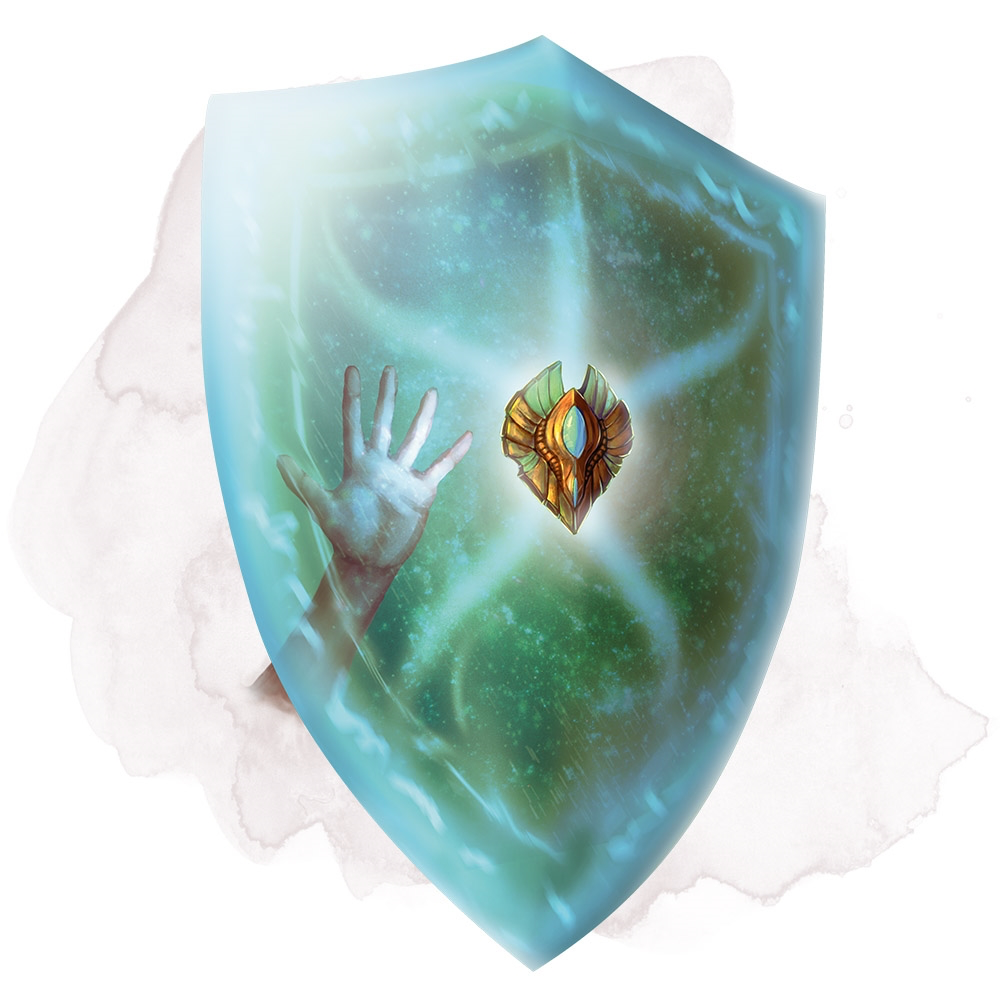 “While holding this heavy spiked shield, you can speak its command word as a bonus action to cause it to animate. The shield leaps into the air and hovers in your space to protect you as if you were wielding it, leaving your hands free. The shield remains animated until you use a bonus action to end this effect, or until you are incapacitated or die, at which point the shield falls to the ground or into your hand if you have one free.”The shield confers the following benefits:Shield Bonus: 4 [Base: +3; Reinforced: +1]Shield Enhancement Bonus: +5Socket (1): +5 insight bonus to ACYou can benefit from only one shield at a time.Lastly, the wearer can call the shield to them if they are anywhere on the same plane. Speaking the proper command word, regardless of the intervening distance. (as Called; MIC pg. 9)Activation: SwiftCraft Skill (Dwarvencraft): +2 hardness, +10 item hit points and +2 to all saving throwsRestriction (Racial): n/a Socket(1): (Ioun Stone) Dusty Rose Prism, Superior; +5 insight bonus to ACItem Qualities: Reinforced; Blueshine, DwarvencraftBody Slot: OffhandCategory: Non-EpicSOCKETDusty Rose Prism (Superior)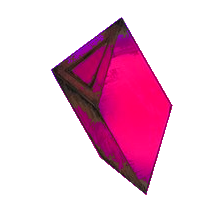 “An advanced form of ioun stone, cut from a rich gem vein out of range of mountains called the Crown. The Crown is a ring of mountains at the world’s edge that housed the first dwarves to come to this world; sadly, the forces of Chaos have overrun their once prestigious home. Making sourcing this gemstone a difficult task.”Function: (continuous) +5 Insight Bonus to Armor Class.Price: 62,500gpCONSTRUCTION REQUIREMENTSAura: (Strong) TransmutationCaster Level: 20Craft Feats: Craft Arms and ArmorCraft Skill: Dwarvencraft [21]Socket(1): Dusty Rose Prism (Superior)Dwarven Runes: n/aMaterial Components: Adamantium (5x Bars); Manacite (Very Rare); Spellbreaker (1x); Alchemical Reagents: Dragon ScalesItem Properties: Socket [+1,200gp]; Reinforced (+1,200gp); Dwarvencraft [+600gp]Special Abilities: Blueshine [+1]; Called[+1]; Spell Prerequisites: Limited Wish, Animate ObjectForge/Tools: Elemental Forge; Anvil of Fire, Mana-welder, Runehammer, Molecular-Bonder